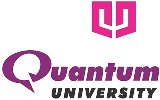 QUANTUM UNIVERSITYMandawar (22 Km Milestone), Roorkee – Dehradun Highway (NH 73)ROORKEE – 247 662NOTICEDepartment of Training & Placements		Dated: 30.06.2021To The New will be conducting placement drive for B.TECH CSE/MCA 2021PASSOUT students of Quantum University, Roorkee. Details are as follows.Company Name To The New  Company Websitehttps://www.tothenew.com/ About Company TO THE NEW (TTN) is a new-age Digital Technology Services Company providing digital transformation and product engineering services to ISVs, Consumer Internet, and Fortune 500 companies across the globe. We design and build digital platforms and products with Cloud and Data at the focal point. Requirement Software Engineer : Java Develop and build extremely reliable, scalable and high-performing web applications using Java for our clients. (S) he will also review and understand business requirements ensuring that development tasks are completed within the timeline provided and that issues are fully tested with minimal defects.The day-to-day tasks would involve exposure to MVC frameworks like Spring, ORM tool like Hibernate, developing strong understanding of JAVA, Javascript, JQuery, HTML, XML, relational platforms like MySQL, Oracle and Non-relational platforms like DynamoDB/MongoDB (no-sql).Hands on experience with agile development methodology/Scrum, cloud computing or Linux and exposure to Groovy and Grails.Collaborate across the company and interact with our customers to define, design and showcase new concepts and solutions. Collaborate with other developers to ensure that client needs are met at all times.Work in a rapid and agile development process to enable increased speed to market against a backdrop of appropriate controls.Software Engineer: Adobe Managed Cloud Develop Digital Consumer experiences based on a foundation of the AEM product suite including Adobe CQ, CRX, CQ WCM, DAM & Social Collaboration. Develop powerful features such as multi-site and multi-channel delivery, personalization/targeting, content aggregation & syndication, multi-lingual support, automated workflow management etc.Day-to-day work will involve hands-on experience with Touch UI and Sightly, OSGi services and components, Servlets, Sling, Maven/Gradle, Adobe Cloud services including Adobe Campaign,SiteCatalyst integration, Adobe DTM, Scene7, Test & Target and AEM 6.3+ features like editable templates, content fragments, experience fragments, core components etc. Help setup AEM development environments and sandboxes.Develop custom components, dialogs, widgets, custom OSGI components, and services, custom sling servlets and event listeners, and other extensions for the AEM platform. Diagnose and solve technical problems related to web content management implementation.Write application code that exceeds the defined quality standards.Software Engineer: Mean Stack Develop robust, web-based applications interacting with database filesystems and APIs.The candidate would be working on tools and technologies like Node.Js, Object Oriented JavaScript, MVC Frameworks (Angular, Backbone, Ember, React etc.), NoSQL DB like Mongo and Git version control system. Remain updated on new and evolving client-side technologies, their application to our functionality or architecture goals. Work closely in a multi-disciplinary structure to deliver world class solutions across web, mobile, and tablets. Identify and establish best practices and frameworks keeping in mind parameters of performance, responsiveness, security, maintainability, extensibility, and reuse. Work collaboratively in an Agile environment.Software Engineer: ReactNativeDesign, build, test and maintain scalable and stable off the shelf application or custom-built technology solutions to meet business needs.Work with tools and technologies such as HTML5, CSS3, JavaScript, ReactJS to create hybrid applications. Review code for quality and implementation of best practices. Promote coding, testing and deployment best practices through hands-on research and demonstration. Be a part of the Agile ceremonies to groom stories and develop defect-free code for the stories.Write testable code that enables extremely high levels of code coverage.Conduct root cause analysis and advanced performance tuning for complex business processes and functionality.Software Engineer: Front End Engineering Create high performance, secure, responsive, clean and simple front-end builts in collaboration and discussion with backend developers, designers and product owners. Responsibility for resolving all issues assigned in a timely manner. Participate in and lead architectural discussions with a group of senior architects.The candidate would be involved in developing and maintaining features using JavaScript frameworks such as Ember.js, Angular or React and developing front-end technologies using Object Oriented JavaScript, HTML5, & CSS3.The work will involve hands-on experience of the full software development life cycle and version control systems like Git, experience with agile development methodologies/Scrum, securing applications using OAuth(2) and JSON Web Tokens and tools such as Jenkins, NewRelic, DataDog, PagerDuty and Sentry.Identify and establish best practices and frameworks keeping in mind parameters of performance, responsiveness, security, maintainability, extensibility, and reuse.Translate designs and style guides into interactive user interfaces, ensuring cross browser compatibility, performance and robustness. Deliver high quality code that is maintainable and readable.Software Engineer: DrupalDevelop and build extremely reliable, scalable and high-performing web applications for our clients.The candidate would be involved in building customer-facing scalable web applications, Drupal Development on Drupal 8 or 7 - including custom module development, core API, content creation, views and theming, working on MVC framework like CodeIgnitor, Zend, CakePHP,Magento etc and optimising & fine tuning of Drupal instance.Day-to-day tasks would involve hand-on knowledge of Javascript, JQuery, HTML, Git, Agile development methodology and third party API integrations via web services (SOAP & REST).Collaborate with other developers to ensure that client needs are met at all times.Work in a rapid and agile development process to enable increased speed to market against a backdrop of appropriate controls.Implement good development and testing standards to ensure quality of deliverables.Quality Engineering : Quality Engineer Be a part of web and mobile based software development projects that includes gathering requirements from the client, designing, developing, testing and deploying/hosting applications.The candidate would be working on tools and technologies such as JUnit, Appium, Jenkins, SonarQube, TestNG, Maven, ALM, JIRA etc.Responsible for identification and analysis of software defects, documentation of UAT Test Scenarios, Test Cases and Test Scripts and work closely with the developers to ensure that applications and products delivered to the client are error free.Collaborate across the company and interact with our customers to define, design and showcase new concepts and solutions.Work in a rapid and agile development process to enable increased speed to market against a backdrop of appropriate controls. Represent TTN in conferences, seminars and boot camps. Contribute to the community through blogs, whitepapers, screencasts, webinars and publishing articles.Software Engineer: Android Work with a cross-functional team including designers, information architects, backend developers to create optimum integration solutions. Work will involve hand-on experience with Android Studio, Kotlin, Java, architectural principles like MVP & MVVM, Firebase Analytics, Flutter, and other cross platform frameworks or mobile technologies.Day-to-day tasks will involve developing strong understanding of mobile UI guidelines and best practices, developing and distributing applications via enterprise channels or public app stores and experience with popular third-party libraries for networking, image handling etc. Appreciate & develop high quality Front End/UI patterns for mobile devices.Keep abreast of technology trends and advances in web / mobile technologies.Software Engineer: Ios Write scalable and maintainable code solutions for complex engineering challenges.Work with a cross-functional team including designers, information architects, backend developers to create optimum integration solutions.The candidate would work on tools and technologies like native iOS development (Objective-C and Swift), Xcode7.x and Xcode8.x, Cocoa Touch frameworks, mobile user interface design, Core Data, Push Notifications, In-App Purchase and SQLite.Work with dynamic data (e.g., JSON, XML) through various interface types (e.g., REST, SOAP).Hands-on work experience with integrating analytics and tracking solutions (e.g., Omniture, Google Analytics).Understand and follow standards, guidelines, and best practices adopted in the project.Appreciate & develop high quality Front End/UI patterns for mobile devices.Keep abreast of technology trends and advances in web / mobile technologies.Software Engineer : Python Develop and build extremely reliable, scalable and high-performing web applications using Python for our clients.The candidate would be working on various tools and technologies including Django/flask, RESTful APIs, PyUnit, unit test framework in Django, SQL and NoSQL databases such as Mysql, MongoDB, version control tools (Git) and Agile development tools.(S)he will also review and understand business requirements ensuring that development tasks are completed within the timeline provided and that issues are fully tested with minimal defects.Collaborate across the company and interact with our customers to define, design and showcase new concepts and solutions.Collaborate with other developers to ensure that client needs are met at all times.Work in a rapid and agile development process to enable increased speed to market against a backdrop of appropriate controls.Implement good development and testing standards to ensure quality of deliverables.Software Engineer: .NET Develop and build extremely reliable, scalable and high-performing web applications for our clients. Day-to-day work will involve technical skills in .Net Framework, C#, ASP .Net, ASP .Net Core, Entity Framework, ADO .Net, Web API/Web Services, MVC frameworks, relational platforms like MySQL, MSSQL or any RDBMS, Javascript, JQuery, HTML, XML and SCRUM/Agile Development Process.(S)he will also review and understand business requirements ensuring that development tasks are completed within the timeline provided and that issues are fully tested with minimal defects.Collaborate across the company and interact with our customers to define, design and showcase new concepts and solutions.Collaborate with other developers to ensure that client needs are met at all times.Work in a rapid and agile development process to enable increased speed to market against a backdrop of appropriate controls. Implement good development and testing standards to ensure quality of deliverables.Eligibility CriteriaB.TECH CSE/ MCA 2021 PASSOUT Aggregate score in the current degree till now should be 60% and aboveDesignationSoftware Engineer:Java, Adobe Managed Cloud,  Mean Stack, ReactNative, Front End Engineering, Drupal, Android, IOS, Python, .NETQuality Engineering: Quality Engineer Package OfferedINR 4,50,000 per annumIn addition to the CTC, following benefits are provided by the company as per the prevailing policy: GratuityMedical insuranceAccidental insuranceSelection ProcedureAptitude TestCoding TestTechnical InterviewsHR Interview Job LocationWork From Home in pandemic after that Noida  Recruitment DateAfter registration Reporting Time 9.00 AMVenueOnline 